Risk Assessment proforma*References:CTT GN22 – Risk AssessmentCourseK15/10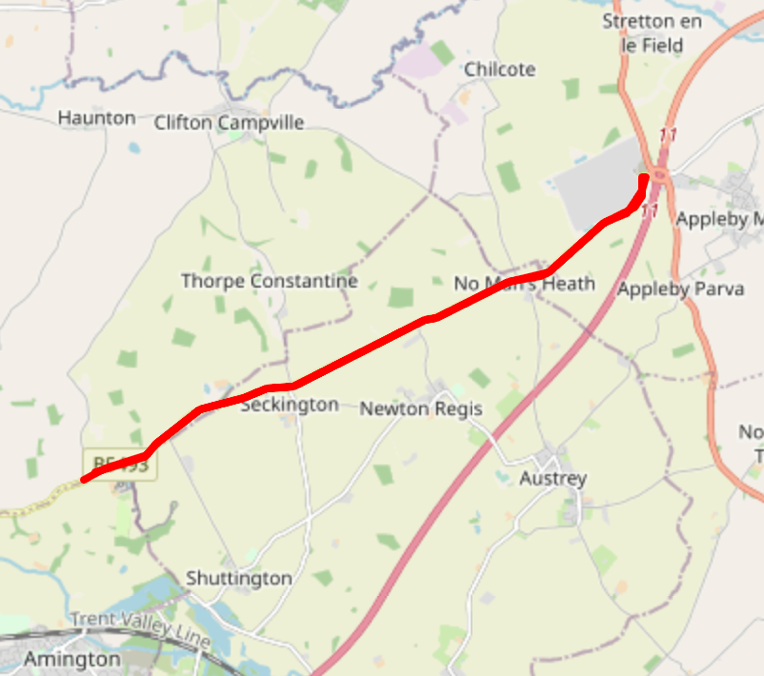 AreaMidland DCDescriptionTamworth - B5493 - No Man's HeathHQShuttington & Alvecote Village Hall, B79 0DPMeasured07/12/2022Measured byD GrantRisk assessed07/12/2022Assessed byD Grant & S LoraineDate approved31/01/2023Type AApprovedType BApprovedPolice AuthorityStaffordshire, Warwickshire & LeicestershireAdditional informationPNF Required to Staffordshire, Warwickshire and Leicestershire Police AuthoritiesNotes for ridersPotential for lorries entering and exiting the Mercia Park Centre, care to be taken encircling the traffic islandOS Grid #Course descriptionDistanceRisk (L/M/H)Risk descriptionMinimum management
(Without prejudice)SK23770659Start at: on the B5493, in a lay-by, approximately 25m NE of B5493 junction with Clifton Lane0LRiders and officials on or near the highwayCycle event in progress signs. Official in lay-bye to wear high viz jacket. SK23770659On the B5493 junction with Clifton Lane0MRiders not yet started the race arriving at the start and crossing oncoming traffic into Clifton Lane Cycle event in progress signs. Official on junction to wear high viz jacket. SK28890894No Man’s Heath 3.6LOff-set cross-roads with traffic potentially entering the course from three junctionsCycle event in progress signs. Officials on three junctions to wear high viz jackets. SK30421016Encircle Mercia Park Centre traffic island, taking the third exit, signed B5493 Tamworth4.90MTraffic on islandCycle event warning signs on approaches to traffic island; officials to wear high viz jackets.SK23640649Finish at:  525m SW of the entrance to Statfold Barn10LRiders and officials on or near the highwayFinish flag by the Timekeeper. Officials on grass verge to wear high viz jackets.Date of IssueReason of RevisionAuthorMarch 2013New editionDavid Barry(CTT Board Director)(CTT Course Risk Assessor)August 2018Revised formatNick Sharpe(CTT National Secretary)October 2022Revised to reflect current CTT Articles, Rules, and RegulationsDavid Barry(CTT Board Director)